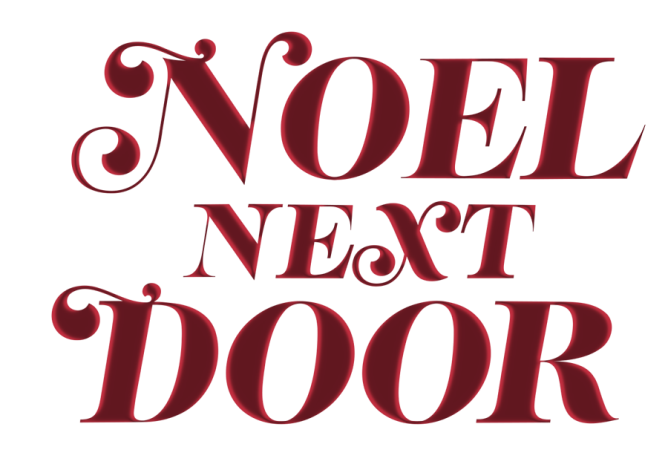 Johnson Production GroupPress KitOne-LinerA hard-working, single mom gets into a war of words with a crotchety neighbor who is ruining Christmas, only to find that this misunderstood grinch is the man who’s stolen her heart.SynopsisWhen single-mom Noelle learns that her son, Henry, 8, has been scolded by a grumpy neighbor, she jumps to her son’s defense. Mr. Geir can’t threaten to take away his soccer ball!  The only issue is that mean Mr. Geir of unit 224 is actually handsome, Jeremy, the misunderstood “scrooge” of the neighborhood. Five years ago, on Christmas Day, Jeremy suffered a stroke that changed his life. He lost his wife, the ability to move his left arm, and still struggles to walk without a cane. Convinced he will never find love again, Jeremy is resolved to live a life of solitude. He doesn’t warm to new faces quickly and often overreacts when things go wrong, hence his bah humbug reputation in the neighborhood. Sure, he was the reason the beloved neighborhood Christmas tree was removed, but only because he tripped over the wire. And, yes, he may scold Noelle’s son, but only because Henry’s constantly kicking his soccer ball against the side of his townhouse.When Noelle unknowingly serves her handsome neighbor at the diner, there is an immediate spark between them. Still, Jeremy doubts her attraction. How could a woman as beautiful as Noelle find him attractive? When the strangers next run into each other at the pharmacy, their chemistry is palpable, but Jeremy can’t summon the courage to ask her out, certain she will make an excuse. Noelle is pressed into a blind date by her sister, Shannon.  He’s an office friend of Shannon’s husband, Mark, but their dinner is a disaster. Soon after, Jeremy’s old friend, Frank, sets Jeremy up on a blind date that goes terribly wrong. Noelle nurses his wounded ego with pie and hot chocolate and their attraction to one another grows. Finally, Jeremy musters the courage to ask her out and she happily accepts. Jeremy takes Noelle skating at a wooded winter wonderland. He confides with her that he had a stroke ending his music career  and she shares that she’s a divorced single mother. Jeremy talks about his love of music and takes her to a place that’s special for him - the concert hall.Henry’s rabbit, Edgar, escapes and they go around the neighborhood posting reward notices for his return.  Jeremy finds the missing rabbit in his living room and is convinced this is a prank by the kid who keeps bouncing his ball on the side of his townhouse.  Jeremy calls the community manager, Luis, to return the rabbit - and writes a nasty note for the owner.  Little does he know that the owners are Noelle and her son, Henry. And when Luis delivers the note along with the missing rabbit, Noelle is not impressed with how mean-spirited the owner of unit 224 is, again.Tension escalates between Henry and Jeremy, the owner of unit 224, as Henry retaliates by resuming kicking his ball against Jeremy’s townhouse.  Jeremy says some harsh words, Henry kicks his ball at Jeremy’s head and Jeremy confiscates his ball.Noelle is getting ready for her date when Henry runs inside, upset. The mean man in unit 224 has confiscated his ball and threatened to keep it. Noelle asks Henry if he was kicking the ball against the wall and Henry insists he wasn’t.  Jeremy runs into his ex- wife - along with her new son as she’s now remarried. Noelle’s ex-husband, Greg, turns up at Noelle’s workplace.  He is still insisting that Henry spend Christmas with him and his hygienist-turned-fiance so that Henry can have a “normal” Christmas.  When Noelle again says no, Greg declares he’s going to his attorney.Jeremy returns home to find his front door lock is not working. Jeremy is anxious to get inside as he has to get ready for his date with Noelle. Luis determines something has been jammed inside and Jeremy immediately suspects the kid who’s been terrorizing him with the soccer ball.  He stomps off to confront the kid’s mother.Noelle is getting ready for her date when she receives an angry knock on her door and opens it to find...Jeremy? The once flirty banter between the pair is immediately gone when Henry identifies Jeremy as the mean man in unit 224.  They’re both in shock  as they realize the other’s true identity. Jeremy is the scrooge who took Henry’s ball, and Noelle is the thoughtless mom who allows her child to torment him. When Jeremy accuses Henry of his crimes saying he’s not a good kid, which Henry denies, Noelle cancels their date slamming the door in Jeremy’s face.Henry feels badly. He cannot ignore how excited his mom had been when she was getting ready for her date with Jeremy. Out of his love for his mother, he resolves himself to mend the bridge between them by apologizing and pleading with Jeremy to ask her out again but Jeremy is reluctant.  Noelle finds Henry and Jeremy outside kicking the ball around and begins to see him in a new light and Henry confesses to his Mom that what Jeremy had said he’d done was true.  It’s Christmas Eve. Jeremy asks Luis to put the community Christmas tree back up. Jeremy has a painful confession with Noelle on her doorstep about why he doesn’t like Christmas.  All animosity is forgotten, as Noelle asks Jeremy to spend Christmas morning with her and Henry. Jeremy wakes up on Christmas morning and for the first time since his stroke he feels the true spirit of the holiday. He looks forward to seeing Henry and even more so his mom, Noelle, the woman who brought the spark of Christmas and love back into his life. It closes with them a year later at a concert where the symphony that Jeremy composed is being played and he’s sitting with Noelle and Henry, his life complete. ProducersExecutive ProducersTIMOTHY O. JOHNSON
MAURA DUNBARANDREW C. ERINCo-Executive ProducerJOSEPH WILKAProducerHAYDEN BAPTISTESupervising ProducerOLIVER DE CAIGNYKey CastKey Cast BiographiesNATALIE HALLNatalie Hall is a talented and versatile actor and singer.   Most recently Natalie starred in the Blumhouse anthology series INTO THE DARK for Hulu, as well as opposite Carla Gugino as in Sebastian Gutierrez Cinemax series JETT.  She is well known to television audiences for playing the feisty stripper/mogul “Candi Coco” on the critically acclaimed comedy series UNREAL and for her memorable arcs on HBO’s TRUE BLOOD, USA’s ROYAL PAINS and the CW series CHARMED.  In addition, Natalie was one of the leads of STAR-CROSSED for the CW and of the UNT. MARC CHERRY PILOT for ABC and has appeared on hit shows like NCIS: NEW ORLEANS, LAW AND ORDER: SVU, THE GOOD WIFE, CSI and PRETTY LITTLE LIARS.  Also a very talented vocalist, Natalie has performed on stage in CRUEL INTENTIONS: THE MUSICAL and A CHORUS LINE, for which she received an Ovation Nomination for Best Supporting Actress in the latter.  On the feature side, Natalie played opposite Miles Teller in the Sony/Lionsgate feature ONLY THE BRAVE and starred in the independent films SUMMER OF 8, THE BOY DOWNSTAIRS, THE CURSE OF SLEEPING BEAUTY, PLUS ONE, STILL LIFE, and RISING STARS. She has also been the lead of the highly rated Hallmark MOWs YOU’RE BACON ME CRAZY, A WINTER PRINCESS, FIT FOR A PRINCE, SEVEN YEAR HITCH and LOVE’S CHRISTMAS JOURNEY.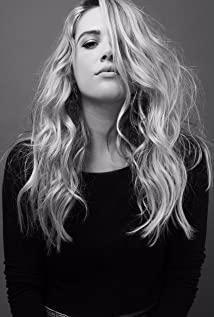 COREY SEVIERCorey Sevier is a Canadian actor whose career began at the age of seven. He landed the role of "Timmy" in the 90's version of the prolific series LASSIE then starred in PAX's period drama LITTLE MEN, the WB's martial art series BLACK SASH and FOX's steamy drama NORTH SHORE. Sevier has also guest-starred in numerous well-known series, among them PSYCH, CSI MIAMI, SMALLVILLE, SUPERNATURAL and MURDOCH MYSTERIES. Recently, he had recurring roles as "Seth Gunderson" in the Hallmark Channel series CEDAR COVE and as "David Hudson" in ABC’s MISTRESSES. He's also become a fixture in MOWs through his work on Hallmark’s NORTHERN LIGHTS OF CHRISTMAS, Lifetime’s GROUNDED FOR CHRISTMAS,  LOVE IN TRANSLATION, LOVE IN WHITBROOKE, MEET ME IN NEW YORK,  IT TAKES A CHRISTMAS VILLAGE (which he also directed) and the upcoming THE SECRET SAUCE and ROAD TRIP ROMANCE. Feature film work includes his role as "Apollo" in Tarsem Singh's epic IMMORTALS, THE NORTHLANDER, DECOYS and THE CORRUPTION OF DIVINE PROVIDENCE.  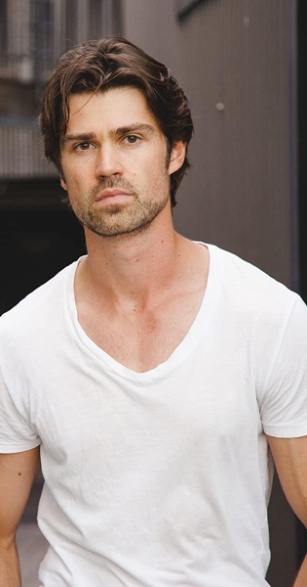 CALLUM SHONIKERCallum is a Canadian born actor. He has been acting in film and television since the age of 8 when he was cast as James Ginsberg, Justice Ruth Bader Ginsberg's son in Focus' Feature Biopic "On The Basis Of Sex" alongside Felicity Jones, Armie Hammer, and Cailee Spaney. Since that debut, Callum has continued with his acting and can be seen in popular Netflix movies: "Polar" and "The Silence", as well as renowned TV series: Amazon's "The Boys", CBC's "AnnE" and "Kim's Convenience", and recurring in season 1 of Fox 21's notable TV mini-series "The HOTZONE" He has just finished filming "A Christmas Letter" movie, to be released later this year, in which he played a supporting role.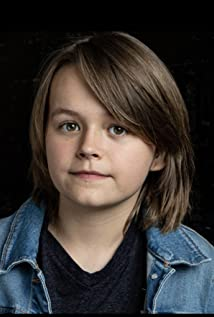 No stranger to the voice-over and animation world, Callum has played numerous characters. Performing leads in movies and series: Rocky in the new "Paw Patrol The Movie" (Nickelodeon Movies) Prince Wednesday in "Daniel Tiger's Neighbourhood" (Fred Rogers Productions), Scooch Pooch in "Go, Dog, Go!" (Dreamworks/Netflix). Other recurring characters that Callum has voiced include: Copy Cat on "Paw Patrol" (Nickelodeon), Slater on "Corn & Peg" (Nick Jr), Bubba on "Kingdom Force" (Universal Kids). Additionally, he can be heard voicing many characters on: the "Pikwik Pack" (Disney Jr), "Mighty Express" (Netflix), "Elinor Wonders Why" (PBS Jr), "XavierRiddle" and "Wild Kratts" (9Story Media).Callum continues to work on many upcoming voice, TV and movie projects.JOANNA DOUGLASCanadian actress, Joanna Douglas was born in Sault Ste. Marie, Ontario in 1983. As an adolescent, Douglas had a difficult time in high school. Her mother allowed her to change school districts to get a fresh start. Her participation in dancing helped her to eventually make more friends. It was through dancing that she developed an interest in the arts. She then became involved with the drama program at her high school, which she enjoyed, however, her mother was not initially supportive of her decision to pursue acting.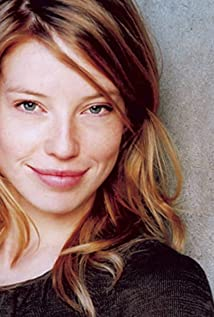 She is a graduate of the University of Toronto and Sheridan College's joint theatre and drama studies program. She is best known for portraying Samantha Strange on Being Erica. Douglas described her role on Being Erica as a "wonderful opportunity". She also praised the writing on the show.About her role in Saw 3D, she stated that even though she was in the movie, she has not seen any of the films in the franchise because they "terrify" her.ADRIAN FALCONERAdrian Falconer is a versatile actor, adept at both comedy and drama, and experienced on the stage, in film and in television. A longtime professional, Adrian has appeared most recently in such standout series as The Handmaid's Tale and The Boys. He is based in Toronto, Canada, and can be reached through his representation.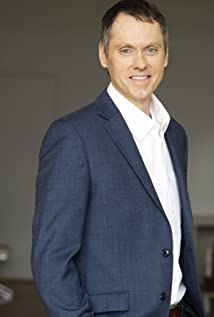 SEAN JONESSean Jones is an actor, singer, and songwriter turning heads in the entertainment industry. With roles in several television series (“Run The Burbs”, “The Hot Zone: Anthrax”, etc..) and movies (“Spiral”, “A Sisterly Christmas”, “Deadly House Call”, etc), Sean is now taking both the Music and the Film and Television industry by storm. 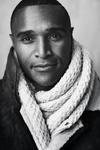 Best known for the ’90s inspired R&B music he made with the highly successful boy band, In Essence, Sean and the group rose to fame in the early 90’s with the hits, Friend Of Mine, IE IE and You Will Never Find. receiving worldwide recognition for their ability to combine Rap, Pop, and R&B with exciting performances. In 2004 In Essence, won a Juno for their debut album before breaking up in 2006. Post break up, Jones took an interest in songwriting and producing. Over the next ten years, he put together a catalogue of songs that stretched in genre from soft rock to Motown Revival. It was his take on soulful classics however, that would eventually land him a unique and incredible opportunity to showcase his skills. In 2015, Sean became the first artist to secure a solo summer residency at the historic Casa Loma in downtown Toronto. The Monday night revue titled Soul In The City gave Jones and his nine-piece band, The Righteous Echo, the chance to showcase his original songs as well as their take on popular old school hits. The show also gives emerging artists a stage to share their talents and, through Jones' hard work and tenacity, has grown to 1000+ people every Monday night. The night's overwhelming success led to WestJet, Canada’s second-largest airline, handpicking Sean to create a musical experience for the passengers aboard their flights. For the project titled, The WestJet Boarding Sessions, Jones recorded new versions of classic Canadian hits such as These Eyes by The Guess Who, The Weight by The Band, and Angel by Sarah McLachlan and flew across Canada to interview some of these cherished musical icons. Next on the horizon for Jones is a new album with a familiar sound many have not heard from him in almost 15 years. The new album titled Weekend Lover will feature a set of songs that are reminiscent of 90’s R&B, something Jones is very familiar with. With his songs playing at 40,000 feet, a sold-out residency at a historic castle, a new album on the way, and his face on both the big and small screen, Sean Jones is continuing to pursue the career he loves while sharing his music with the world. Production Credits
Full CastCastingRON LEACH, c.d.c Composer RUSS HOWARD III  Costume Designer SARAH A. CARROLLEditor GLORIA TONG  Production Designer GREG WILSONDirector of Photography CHRISTIAN BIELZ  Based upon the book ‘How the Grinch Stole My Heart’
By ANNABELLE COSTASWritten by KEITH HEMSTREET Directed by MAXWELL MCGUIREFull CrewProducer BiographiesTIM JOHNSON – Executive ProducerTim Johnson is among the most active and reliable producers in the business thanks to top rate productions and global distribution appeal. Johnson is also responsible for producing the international hit series, DR. QUINN, MEDICINE WOMAN for CBS for over 5 seasons. During his 100-episode tenure, he also developed and produced the original docu-drama COLD CASE for CBS network, which was the very first program to integrate television with the Internet.Johnson has produced over 150 movies, 15 globally released series for every major US network - including ABC, Disney, CBS, NBC, Netfly, FOX and Sony.JOHNSON PRODUCTION GROUP The Johnson Production Group contracts globally to produce television content for international networks, studios and distributors. Based in Los Angeles and Vancouver, British Columbia, the company manages production, facilitates development and financing, procures distribution and guarantees quality and timely execution of its programs. While costs have gone up, so has the demand for quality. No longer is good enough, good enough. Johnson Production Group serves that segment when a show needs to be "A" quality, but produced efficiently enough to meet a locked budget. JPG specializes in value, protection of creative elements, and delivery of a quality finished product.ANDREW C. ERIN – Executive Producer
Andrew Erin is a Canadian Writer/Director making a big splash in the US, and has produced, written and directed numerous commercially successful films. His directorial debut, SAM’S LAKE, was an official selection at the Tribeca Film Festival and did an excellent theatrical run in select theaters around the country; distributed by Lionsgate Films.  Andrew also wrote the script for the film. Andrew’s directorial credits include, SIMPLE THINGS, produced for Screen Media Ventures and Universal Studios.  Besides winning The Bob Clark Award for Best Director at the California Independent Film Festival, the film was commercially received. Andrew has worked continuously as a writer/director, building a strong library of films in the Thriller/Horror genres with: Embrace of The Vampire, The Clinic, Final Sale, Confined and Toxic Skies. MAURA DUNBAR – Executive ProducerA member of the Producers Guild of America, Maura Dunbar launched MadDog Productions in 2020, after spending over 36 years working in entertainment as a highly successful senior-level broadcast/cable executive and producer of Emmy-nominated original programming. With 18 years working as a network executive, Dunbar’s rich and diverse experiences have made her a recognized expert in programming strategies, development, packaging, and production, which has enabled her to produce over 600 hours of television movies and mini-series and become an expert in building a community around programming and marketing platforms. Dunbar most recently launched MadDog Productions in 2020 with the premieres of Jingle Bell Bride and The Christmas Ring on the Hallmark Channel, Along with her 2021 slate “Don’t Sweat the Small Stuff: The Kristine Carlson Story”, starring Heather Locklear, and “Nantucket Noel” for Hallmark Channel, Dunbar has Executive Produced 24 original telefilms to date. Before this, Dunbar served as EVP/Chief Content Officer of Odyssey Networks where she also headed up multiple subsidiary companies as President & CEO of Lightworks Pictures and Engage Entertainment. Under Engage, she developed and produced over 21 films for the Hallmark Channel and UPtv, which have earned her multiple Telly, Camie, and Christopher Awards as well as recognition from the Dove Foundation. Some of her most notable projects include A December Bride, Christmas at Pemberley Manor, Once Upon a Prince, The Note, and The Reckoning. At Lightworks, Dunbar oversaw The American Bible Challenge, which became one of the highest-rated shows in the history of the Game Show Network and earned her a Daytime Emmy nomination and Movie Guide Award for best game show. Additionally, she oversaw the company’s launch into non-scripted documentary programming with its first commission from Oprah Winfrey’s network, OWN, for “Serving Life,” executive produced by Forest Whitaker and Nick Stuart. To date, this project alone has won over 10 awards, including the CINE Masters Series Award and the Humanitas Prize. While in her tenure at Odyssey Networks, Dunbar also helped develop and launch a digital mobile app, “Call on Faith,” that offered a selection of hundreds of videos featuring inspirational stories, prayers, meditations, and uplifting advice accessible to all and refreshed monthly. Additionally, she oversaw a team of producers who created over 300 short-form news videos for “On Scripture,” widely distributed through Huffington Post and AOL.com. Before her work with Odyssey through Engage Entertainment and Lightworks, Dunbar served as the Senior Vice President of Original Programming for Hallmark Channel. In her role, Dunbar launched the channel’s franchise of original two-hour movies with rating successes such as Love Comes Softly and Love’s Enduring Promise (starring Katherine Heigl), which have gone on to become the 2nd and 3rd highest selling home videos in the CBA market respectively. Subsequently, Dunbar was also responsible for shepherding Adoption, a limited one-hour reality series about the intense emotional journey of parents building families through adoption, which was a ratings success and received high-profile awards from the Congressional Coalition on Adoption Institute and the Gladney Foundation. In conjunction with the heads of distribution, marketing, and sales, Dunbar also helped grow the channel’s distribution from 32 to 57 million homes, which drove the channel to the distinction of being the #1 Basic Cable Network in HH% in 2002. Preceding Hallmark Channel, Dunbar worked for 16 years as a creative executive for ABC Network, where she served as Vice President of Mini-Series and Special Projects. In this title, Dunbar distinguished herself for her ability to develop and produce content that achieved both ratings and critical success. She also garnered numerous Emmy nominations and awards for her work on projects with best-selling authors and acclaimed directors such as Stephen King (The Stand, The Shining, Storm of the Century), Larry McMurtry, Peter Benchley, John Jakes, Dean Koontz, John Saul, Sydney Sheldon, Chris Columbus, Diane Keaton, Robert Halmi Sr., Lorna Luft (Judy Garland: Me and My Shadow), and Christopher Reeves (Rear Window). Additionally, Dunbar had oversight on highly-rated franchises such as ABC Saturday Mystery’s “Columbo,” “Kojak,” and “B.L. Stryker,” along with the ABC Saturday Family Movies, which included the remakes of beloved Disney classics such as “The Barefoot Executive,” “The Computer Wore Tennis Shoes,” “The Shaggy Dog,” “Freaky Friday,” and “The Love Bug.” A testament to Dunbar’s value to ABC, the network assigned her to the prestigious and selective Corporate Mentor Program in 1999, where she was mentored by CapCities/ABC, Inc. Chairman Tom Murphy. In addition to her professional career, Dunbar has actively served the film and television industry by making a positive impact through her professional outreach. During her four terms serving on the Board of Governors for the Academy of Television Arts & Sciences, she served as Chair of the prime-time show committee for the highly-rated 2008 Primetime Emmy Telecast, as well as the Chair for the Governor’s Award Committee, the ATAS Brand Strategy Committee, and the Future Media Committee. Additionally, Dunbar previously served on the board of GLAAD as well as on the Entertainment Advisory Committee for the Salvation Army. Reaching out to foster young talent, Dunbar has also sat on the Communication & Fine Arts Council at Loyola Marymount University, where she served as Chairman of the LMU School of Film and Television’s inaugural film festival. Richard Alatorre also honored her at City Hall for her active participation in the Boyle Heights Elementary Institute Student/Mentor Program. Most recently, Dunbar was also awarded an appointment to “Kentucky Colonel” by the Governor of the Commonwealth of Kentucky in recognition of her service and efforts to provide hope and improve the lives of others.JOSEPH WILKA – Co-Executive ProducerJoseph Wilka is the Head of Production for Johnson Production Group. Los Angeles-based, Joseph had already produced and directed several feature films before serving as the senior marketing executive for Gravitas Ventures. While at Gravitas, Wilka helped pioneer new distribution models for independent films including day-and-date theatrical releases. It was also at Gravitas where Joseph first worked with Johnson Production Group to facilitate the release of their films to the worldwide Video On Demand audience. After serving as the Director of Distribution and Production for Viva Pictures, where he produced English-language versions of foreign animated titles for DirecTV, Wilka officially joined Johnson Production Group. As Head of Production, he oversees the development, production, and distribution of films from multiple production units for release on broadcast and streaming platforms.HAYDEN BAPTISTE – Producer
Hayden Baptiste is a Producer and Development Executive with The Mob Entertainment, an LA Based production company with a Canadian office in Ontario. After spending nearly 15 years working as an Associate Producer for The Johnson Production Group and working as an Independent Producer in Toronto and Vancouver, Hayden has evolved into a well rounded producer who understands all aspects of production from development to delivery. Hayden has produced films for various networks including CBC, Bravo, The Hallmark Network, UP TV and Lifetime Network. His films have been selected for film festivals around the world including the Montreal World Film Festival, Atlantic Film Festival, Screamfest, Catalina Film Festival, National Screen Institute and Chicago International. In addition to his extensive production experience, Hayden is a screenwriter and composer. Hayden has studied at the Canadian Screen Training Centre, and completed the summer intensive screenwriting program at UBC.OLIVER DE CAIGNY – Supervising ProducerOliver De Caigny is a Canadian producer originally from Belgium, his background in financing, production, and post production makes him a well-rounded producer for any type of production. His experience in financing and production agreements (film and TV series and movies-of-the week), distribution agreements (both domestic and foreign) as well as international co-productions, Canadian tax credit, Telefilm Canada and Canada Media Fund incentives provides him with a well-rounded background in development, production and distribution for motion pictures, television series and productions.Billing BlockJohnson Production Group and Hallmark Channel Present “NOEL NEXT DOOR” 
Starring NATALIE HALL  COREY SEVIER  CALLUM SHONIKER  JOANNA DOUGLAS  ADRIAN FALCONER  SEAN JONES  Casting RON LEACH, c.d.c  Composer RUSS HOWARD III  Costume Designer SARAH A. CARROLL  Editor GLORIA TONG  Production Designer GREG WILSON  Director of Photography CHRISTIAN BIELZ  Co-Executive Producer JOSEPH WILKA  Supervising Producer OLIVER DE CAIGNY  Executive Producers ANDREW C. ERIN  MAURA DUNBAR  TIMOTHY O. JOHNSON  Produced by HAYDEN BAPTISTE  
Written by KEITH HEMSTREET Directed by MAXWELL MCGUIRE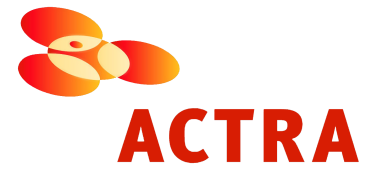 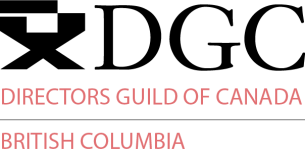 The Canadian Film or Video Production Tax Credit
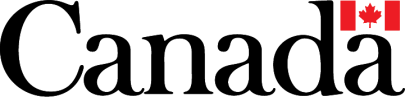 ©MMXXII  FP2 FILMS INC.  All Rights Reserved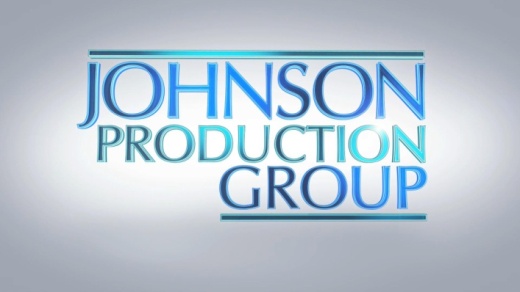 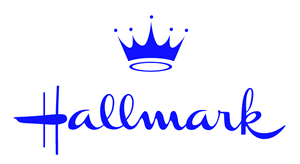 Meta DataLONG (max 3000 characters) synopsis When single-mom Noelle learns that her son, Henry, 8, has been scolded by their grumpy neighbor, she jumps to his defense. Mr. Geir has no right to tell her son what to do! The only issue is that mean Mr. Geir is actually handsome, Jeremy, the misunderstood “scrooge” of the neighborhood. Five years ago, on Christmas Day, Jeremy suffered a stroke that changed his life. He lost his wife, his career and the ability to move his left arm, and still struggles to walk without a cane. Convinced he will never find love again, Jeremy is resolved to live a life of solitude. He doesn’t warm to new faces quickly and often overreacts when things go wrong, hence his bah humbug reputation in the neighborhood. Sure, he was the reason the beloved Christmas tree was removed, but only because he tripped over the wire. And, yes, he may scold Noelle’s son, but only because Henry constantly kicks his soccer ball on the side of his townhouse. When Noelle unknowingly serves her handsome neighbor at the diner, there is an immediate spark between them. Still, Jeremy doubts her attraction. How could a woman as beautiful as Noelle find him attractive? When the strangers next run into each other at the pharmacy, their chemistry is palpable, but Jeremy can’t summon the courage to ask her out, certain she will make an excuse. Soon after, Jeremy’s old friend and neighbor, Frank, sets Jeremy up on a blind date that goes terribly wrong. Noelle nurses his wounded ego with pie and hot chocolate and their attraction to one another grows. Finally, Jeremy musters the courage to ask her out and she happily accepts. They have a wonderful first date but Henry is relentless in doing everything he can to irritate the grumpy neighbor, aka Jeremy.When Noelle is getting ready for her date when Henry runs inside, upset that the grumpy neighbor has confiscated his ball and threatened to keep it. A few moments later, she receives an angry knock on her door and opens it to find...Jeremy? The once flirty banter between the pair is immediately gone, as they both realize the other’s true identity. Jeremy is the neighborhood scrooge terrorizing Henry, and Noelle is the carefree mom who allows her child to torment him. Henry, too, cannot ignore how excited his mom was when she was getting ready for her date with Jeremy. Out of his love for his mother, he resolves himself to mend the bridge between them by apologizing and pleading with Jeremy to ask her out again. Jeremy is reluctant, but when he offers Noelle a painful confession on her doorstep, all animosity is forgotten, as Noelle asks Jeremy to spend Christmas morning with her and her son. Jeremy wakes up on Christmas morning and for the first time since his stroke he feels the true spirit of the holiday. He looks forward to seeing Henry and even more so his mom, Noelle, the woman who brought the spark of Christmas and love back into his life. (2896)MEDIUM (max 500) synopsis When single-mom Noelle learns that her son, Henry, 8, has been scolded by their grumpy neighbor, she jumps to his defense. Mr. Geir has no right to tell her son what to do! But when she finds out that mean Mr. Geir is actually the handsome Jeremy from work that she is attracted to, she realizes that he’s actually the misunderstood “scrooge” of the building. (360)SHORT (max 100 characters) synopsis A single mom feels a crotchety neighbor is ruining Christmas, only to find that he steals her heart. (101)5 KEY WORDSGrumpy, romance, mother, Christmas, familyCHARACTERNoelleJeremyHenryShannonLuisFrankACTORNATALIE HALLCOREY SEVIERCALLUM SHONIKERJOANNA DOUGLASADRIAN FALCONERSEAN JONESActorsNATALIE HALLCOREY SEVIERCALLUM SHONIKERJOANNA DOUGLASADRIAN FALCONERSEAN JONESISAIAH KOLUNDZICSHELLY BROOKHANNAH GORDONEVERT HOUSTONZACH EULBERGM. JOHN KENNEDYTIANNA NORIPENNY ADAIR WALLACEZOE ELIZABETH TOWNESHAWN LADDRoleNoelleJeremyHenryShannonLuisFrankMarkKatieHaileyRoccoBertGregTaylorLittle GirlGirl's MomSantaTHOMAS STANFORDAssociate ProducerMATHEW MOREAUFirst Assistant Director AIDAN MAZEROLLESecond Assistant DirectorsJOHNNY ROSSNICK GAUTHIERThird Assistant DirectorsVANN FERDERBERIAN FRASERForth Assistant DirectorJILL SKIDMORECast AssistantAMTIExtras CastingANGIE SAKLA-SEYMOURHAYDEN BAPTISTELine ProducerJACKIE MASSARProduction Coordinator VAL HARTRYAssistant Production CoordinatorJOSIE FITZGERALDOffice ManagerLOGAN A. WAGNERProduction AccountantJOSHUA LANGEAssistant Production AccountantGREG WILSONProduction Designer TOMAS CHOVANECArt DirectorGORAN POBRIĆSet DressersELIZABETH FITZPATRICKRACHEL FENTONNATHALIE GREGOIREProperty Master KELSEY MAYEProps AssistantSARAH A. CARROLLCostume Designer ELLA JAMES-BESWICKAssistant Costume DesignerAMANDA COLLIECostume DressersERIN MORRISONANDY TAITCostume DailyCHRISTIAN BIELZDirector of Photography KEEGAN YANGB Camera OperatorCHRISTOPHER BERTIA Cam - First Assistant Camera MATT CROSSEA Cam - Second Assistant CameraJACOB CONLEYB Cam - First Assistant CameraALEXANDRE PERROTINADAM TESTAB Cam - Second Assistant Camera ADAM BELMABKHOUTNIKKI TUBONGBANUAGEGHANI PANOOSIAN-HAJIABADICamera TechniciansRICHARD FRASIERJEFF BRAYDigital Imaging TechnicianPETR MAURStills Photographer ERIK STEINGROEVERGafferALANNA BROEREBest Electric YAN SCHNELLElectricNICHOLAS HERMIERKey GripMARTIN GREGORBest GripALEXANDRA ADAMSSwingsRACHEL VRECICSONIC LIGHTNING ENTERTAINMENT INC.Sound by LASZLO SZIJARTOProduction Sound MixersANDREW SUTHERLANDSCOTT BROWNBoom OperatorLORI HAREUTHERScript SupervisorSAGINE CAVÉAssistant Location ManagerDAVE ROSELocation ScoutBEN HRKACHLocation Production AssistantsKEENE IMBLEAUKIM RODGERKAYLA PEITARINENVALERIIA ZAPOROSHETSSTEPHEN SANBORNCHRYSTINE ST. LOUISKELSEY DAUPHINEEKey Makeup ArtistKATIE COUPALAssistant Makeup ArtistNATASHA GABRIELA TREPANIERKey Hair StylistCIERA HEARNAssistant Hair StylistSTEFANE GREGOIRETransport CoordinatorGREG LEWISTransport CaptainZACK ALLENDriversMICHAEL DICKSONCHRIS SURUJNARAINDAVE ROSETAMMY PARENTDAVE PARENTJARED KELLYPERRY MCCONNELLTransport Production AssistantsROBERT STRONACHSTEVE MONETTEJAY VISNESKIECRAIG WRIGHTKEITH STEFFENSENMove CrewCORNELIA VILLENEUVEDAN VILLENEUVEERIC VILLENEUVESEAN VILLENEUVEACTION SET MEDICS INC.Health & SafetyBIAGIO'SCatering JODI JENNINGSTOM WARRELLCraft CAMERON MATHESONCraft LaborerHALL WEBER LLPScript Clearances byHALL WEBER LLPLegal Services byABOVE THE LINE MEDIA SERVICESBusiness Affairs byBRENDAN MCNEILLARTHUR J. GALLAGHER CANADA LTD.Insurance byALEXANDRA WARINGPost Production SupervisorURBAN POST PRODUCTIONPost Production Services provided by STEPHEN TRAUBRe-Recording MixersMATTHEW MCKENZIELUCAS CICCHETTIRe-Recording AssistantURBAN POST PRODUCTIONSound Edit EHREN PFEIFERADR RecordistURBAN POST PRODUCITONFoley KEVIN CAMILLIERIColoristKALI RAIGHOnline EditorIKE MURPHYProject ManagerBRUCE REESPicture Operations ManagerROBERTA BRATTIV.P. of OperationsHurry Santaby David Tobin, Jeff Meegan and Joanna Forbes L'Estrangecourtesy of Audio Network LimitedUn Susurroby Russell L. Howard IIIcourtesy of  Sweaty Avocado MusicThe Nutcracker: Waltz of the Flowersby Peter Il'Yich TchaikovskyHope Springs Eternalby Russell L. Howard IIIcourtesy of Sweaty Avocado MusicHurry Santaby David Tobin, Jeff Meegan and Joanna Forbes L'Estrangecourtesy of Audio Network LimitedUn Susurroby Russell L. Howard IIIcourtesy of  Sweaty Avocado MusicThe Nutcracker: Waltz of the Flowersby Peter Il'Yich TchaikovskyHope Springs Eternalby Russell L. Howard IIIcourtesy of Sweaty Avocado MusiciStock/mviamonte	
iStock/David TakahashiiStock/mzabarovskyStock Footage